Gott liebt uns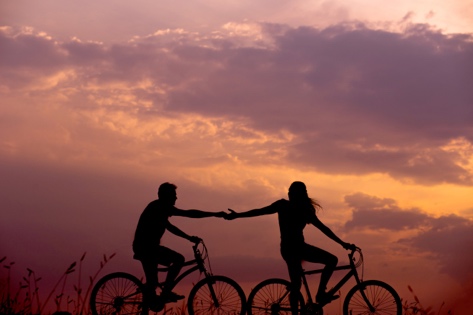 ANBETUNG:Denn Gott hat die Menschen so sehr geliebt, dass er seinen einzigen Sohn für sie hergab. Jeder, der an ihn glaubt, wird nicht zugrunde gehen, sondern das ewige Leben haben.	Johannes 3, 16 (HFA)SCHULD BEKENNEN:Denn der HERR, dein Gott, ist bei dir, ein starker Heiland. Er wird sich über dich freuen und dir freundlich sein, er wird dir vergeben in seiner Liebe und wird über dich mit Jauchzen fröhlich sein.	Zefanja 3, 17 (LUT)DANKEN:So wie der Vater mich liebt, habe ich euch meine Liebe erwiesen. Bleibt in dieser Liebe!	Johannes 15, 9 (GN)Persönliche Notizen: FÜRBITTE:… ganzes Leben soll von der Liebe bestimmt sein. Denkt daran, wie Christus uns geliebt und sein Leben für uns gegeben hat, als eine Opfergabe, an der Gott Gefallen hatte. 	Epheser 5, 2 (GN)Ich bleibe in ihnen, und du bleibst in mir. Genauso sollen auch sie  …. ¨vollkommen eins sein. Dann wird die Welt erkennen, dass du mich gesandt hast und dass du meine Jünger liebst, wie du mich liebst. 	Johannes 17, 23 (HFA)(…Namen von Kindern u. Lehrern einsetzen)Persönliche Notizen: